ملاحظة: تخصص نقطة لتنظيم الورقة و طريقة تقديم الأجوبةتمرين :1 (7pts)في مخبر مدرج من فئة 250mL مملوء بالزيت نطلق قطرة ماء ملون، وحالما تصل القطرة إلى التدريجة 230mL  نشغل الميقت ثم نحسب تواريخ مرور القطرة من المواضع الموافقة للتدريجات 230mL و 210mL و 190mL إلى أخره (بالنسبة لمخبار مدرج من فئة 250mL تكون المسافة الفاصلة بين التدريجتين 250mLو 240mL هي 1cm ). فنحصل على النتائج التالية : 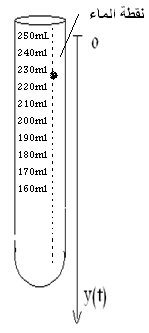 1- مثل منحنى تغيرات Y(t) بدلالة الزمن t، باستعمال السلم :1.10-2m ---- 1cm1s -----------1cm2- انطلاقا من المبيان، ماهي قيمة الزمن عند التدريجة 210ml ؟3- احسب قيمة المعامل الموجه k للمستقيم، ماهو مدلوله الفيزيائي ؟4- استنتج المعادلة الزمنية لحركة نقطة الماء. ما طبيعتها.6- اقترح تعريفا لطبيعة حركة نقطة الماء.6- نعتبر أن قيمة ضغط الزيت داخل المخبار هو: 	=159.2Pa p. 6-1- علما أن قعر المخبار كروي الشكل قطرها 4cm، اعط مميزات القوة الضاغطة    F   المطبقة عليه. نعطي مساحة كرة S=4 R2 6-2- مثل القوة الضاغطة على الشكل باستعمال السلم : 0.2N----1cm تمرين :2(6pts)   1- اعط تعبير علاقة نيوتن للتجاذب الكوني مبرزا طبيعة المقادير المستعملة ووحدتها في النظام العالمي للوحدات.2- اعط تعريف وزن الجسم.3- نعتبر جسما S كتلته m=100kg يوجد على سطح الأرض وزنه P0=980N/kg.  3-1- اعط تعبير الشدة المشتركة لقوتي التجاذب الكوني بين الجسم ولأرض عندما يكون الجسم على سطح الأرض.  3-2- نهمل دوران الأرض حول نفسها بين أن  g0= G.   3-3- احسب كتلة الأرض M.4- نعتبر الجسم السابق على ارتفاع h سطح الأرض وزنه Ph.  4-1- أوجد شدة الثقالة gh على الارتفاع h .  4-2- أوجد الإرتفاع h الذي يكون فيه وزن الجسم S يساوي نصف وزنه على سطح الأرض.5- مثل على شكل متجهة قوة التجاذب الكوني التي يطبقها الأرض على الجسم S عند ارتفاع h من سطح الأرض باستعمال سلم  245N---1cm .        معطيات: شعاع الأرض  R 6400km و ثابتة التجاذب الكوني G=6,67.10-11Nm2kg-2تمرين :3(6pts)  1- عرف النوع الكيميائي؟2- نعتبر موزة منتوج طبيعي : 2-1- دون في الجدول الملاحظات التي يمكن تسجيلها باستعمال الحواس الخمس.2-2- كيف يمكن الكشف عن :     أ- وجود الماء في الموزة.     ب- وجود السكر في الموزة.    ج- وجود الدهنيات في الموزة.  2-3- خلال استعملنا لحاسة الذوق توصلنا إلى أن الموزة ذي طبيعة قاعدية، كيف يمكن إثبات ذلك تجريبيا.3- عرف المفهومين التاليين :  3-1- النوع الكيميائي الطبيعي؟  3-1 – النوع الكيميائي المصنع؟4- اعط مثال من اختيارك لنوع كيميائي (مادة) طبيعي يتم تصنيعه.ثانوية سيدي احمد بناصر                                      فرض محروس رقم1                             الموسم الدراسي: 07-08          زاكورة                                                        الدورة الأولى                                 المستوى الدراسي :ج.م.علوم 3 الأستاذ : حمو مونا                                                                                                     مدة الإنجاز : ساعتانالتدريجة230mL210mL190mL170mL150mLY(t) ب cm246810 tب s0****6,39,412,4موزةالإبصارالذوقاللمسالشمالسمعموزة- طعم قاعدي